МИНИСТЕРСТВО ТЕРРИТОРИАЛЬНОГО РАЗВИТИЯ ПЕРМСКОГО КРАЯПРИКАЗот 14 августа 2023 г. N 53-01.02-213ОБ УТВЕРЖДЕНИИ РАЗМЕРА СУБСИДИИ ИЗ БЮДЖЕТА ПЕРМСКОГО КРАЯБЮДЖЕТАМ МУНИЦИПАЛЬНЫХ ОБРАЗОВАНИЙ ПЕРМСКОГО КРАЯНА СОФИНАНСИРОВАНИЕ ПРОЕКТОВ ИНИЦИАТИВНОГО БЮДЖЕТИРОВАНИЯВ ПЕРМСКОМ КРАЕ, НА КОТОРЫЙ МУНИЦИПАЛЬНЫЕ ОБРАЗОВАНИЯПЕРМСКОГО КРАЯ ВПРАВЕ ПРЕДСТАВИТЬ ПРОЕКТЫ ДЛЯ УЧАСТИЯВ КОНКУРСНОМ ОТБОРЕ ПРОЕКТОВ ИНИЦИАТИВНОГО БЮДЖЕТИРОВАНИЯНА УРОВНЕ ПЕРМСКОГО КРАЯ, И КОЛИЧЕСТВА ПРОЕКТОВИНИЦИАТИВНОГО БЮДЖЕТИРОВАНИЯ, КОТОРОЕ МУНИЦИПАЛЬНЫЕОБРАЗОВАНИЯ ПЕРМСКОГО КРАЯ ВПРАВЕ ПРЕДСТАВИТЬ ДЛЯ УЧАСТИЯВ КОНКУРСНОМ ОТБОРЕ ПРОЕКТОВ ИНИЦИАТИВНОГО БЮДЖЕТИРОВАНИЯНА УРОВНЕ ПЕРМСКОГО КРАЯ В 2023 Г.В соответствии с пунктом 2.3.9 Порядка предоставления субсидий из бюджета Пермского края бюджетам муниципальных образований Пермского края на софинансирование проектов инициативного бюджетирования в Пермском крае, утвержденного постановлением Правительства Пермского края от 10 января 2017 г. N 6-п, приказываю:1. Утвердить прилагаемый размер субсидии из бюджета Пермского края бюджетам муниципальных образований Пермского края на софинансирование проектов инициативного бюджетирования в Пермском крае, на который муниципальные образования Пермского края вправе представить проекты для участия в конкурсном отборе проектов инициативного бюджетирования на уровне Пермского края, и количество проектов инициативного бюджетирования, которое муниципальные образования Пермского края вправе представить для участия в конкурсном отборе проектов инициативного бюджетирования на уровне Пермского края в 2023 г.2. Контроль за исполнением приказа возложить на заместителя министра, начальника управления правовой и организационной работы Министерства территориального развития Пермского края.МинистрС.В.УСАЧЕВАУТВЕРЖДЕНОприказомМинистерства территориальногоразвития Пермского краяот 14.08.2023 N 53-01.02-213РАЗМЕРСУБСИДИИ ИЗ БЮДЖЕТА ПЕРМСКОГО КРАЯ БЮДЖЕТАМ МУНИЦИПАЛЬНЫХОБРАЗОВАНИЙ ПЕРМСКОГО КРАЯ НА СОФИНАНСИРОВАНИЕ ПРОЕКТОВИНИЦИАТИВНОГО БЮДЖЕТИРОВАНИЯ В ПЕРМСКОМ КРАЕ, НА КОТОРЫЙМУНИЦИПАЛЬНЫЕ ОБРАЗОВАНИЯ ПЕРМСКОГО КРАЯ ВПРАВЕ ПРЕДСТАВИТЬПРОЕКТЫ ДЛЯ УЧАСТИЯ В КОНКУРСНОМ ОТБОРЕ ПРОЕКТОВИНИЦИАТИВНОГО БЮДЖЕТИРОВАНИЯ НА УРОВНЕ ПЕРМСКОГО КРАЯ,И КОЛИЧЕСТВО ПРОЕКТОВ ИНИЦИАТИВНОГО БЮДЖЕТИРОВАНИЯ, КОТОРОЕМУНИЦИПАЛЬНЫЕ ОБРАЗОВАНИЯ ПЕРМСКОГО КРАЯ ВПРАВЕ ПРЕДСТАВИТЬДЛЯ УЧАСТИЯ В КОНКУРСНОМ ОТБОРЕ ПРОЕКТОВ ИНИЦИАТИВНОГОБЮДЖЕТИРОВАНИЯ НА УРОВНЕ ПЕРМСКОГО КРАЯ В 2023 Г.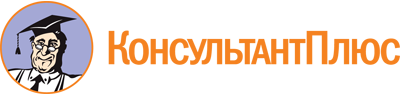 Приказ Министерства территориального развития Пермского края от 14.08.2023 N 53-01.02-213
"Об утверждении размера субсидии из бюджета Пермского края бюджетам муниципальных образований Пермского края на софинансирование проектов инициативного бюджетирования в Пермском крае, на который муниципальные образования Пермского края вправе представить проекты для участия в конкурсном отборе проектов инициативного бюджетирования на уровне Пермского края, и количества проектов инициативного бюджетирования, которое муниципальные образования Пермского края вправе представить для участия в конкурсном отборе проектов инициативного бюджетирования на уровне Пермского края в 2023 г."Документ предоставлен КонсультантПлюс

www.consultant.ru

Дата сохранения: 05.11.2023
 N п/пНаименование муниципального образованияРазмер субсидии (руб.)Количество проектов (шт.)1234ГОРОДСКИЕ ОКРУГАГОРОДСКИЕ ОКРУГАГОРОДСКИЕ ОКРУГАГОРОДСКИЕ ОКРУГА1Муниципальное образование Верещагинский городской округ Пермского края8000000,00232Горнозаводский городской округ Пермского края7000000,00203Муниципальное образование "Город Березники" Пермского края9000000,00264Добрянский городской округ Пермского края8000000,00235Городской округ закрытое административно-территориальное образование Звездный Пермского края3000000,0096Ильинский городской округ Пермского края5000000,00147Городской округ "Город Кизел"5000000,00148Красновишерский городской округ Пермского края5000000,00149Краснокамский городской округ Пермского края9000000,002610Лысьвенский городской округ Пермского края9000000,002611Нытвенский городской округ Пермского края8000000,002312Октябрьский городской округ Пермского края7000000,002013Осинский городской округ Пермского края7000000,002014Оханский городской округ Пермского края4000000,001115Очерский городской округ Пермского края7000000,002016Пермский городской округ3000000,00917Соликамский городской округ Пермского края9000000,002618Суксунский городской округ Пермского края5000000,001419Чайковский городской округ Пермского края9000000,002620Чердынский городской округ Пермского края5000000,001421Чернушинский городской округ Пермского края8000000,002322Чусовской городской округ Пермского края9000000,0026МУНИЦИПАЛЬНЫЕ ОКРУГАМУНИЦИПАЛЬНЫЕ ОКРУГАМУНИЦИПАЛЬНЫЕ ОКРУГАМУНИЦИПАЛЬНЫЕ ОКРУГА1Александровский муниципальный округ Пермского края7000000,00202Бардымский муниципальный округ Пермского края7000000,00203Березовский муниципальный округ Пермского края4000000,00114Большесосновский муниципальный округ Пермского края4000000,00115Гайнский муниципальный округ Пермского края4000000,00116Губахинский муниципальный округ Пермского края8000000,00237Еловский муниципальный округ Пермского края3000000,0098Муниципальное образование Карагайский муниципальный округ Пермского края5000000,00149Кишертский муниципальный округ Пермского края4000000,001110Косинский муниципальный округ Пермского края3000000,00911Кочевский муниципальный округ Пермского края3000000,00912Кудымкарский муниципальный округ Пермского края8000000,002313Куединский муниципальный округ Пермского края7000000,002014Кунгурский муниципальный округ Пермского края9000000,002615Ординский муниципальный округ Пермского края4000000,001116Пермский муниципальный округ Пермского края9000000,002617Сивинский муниципальный округ Пермского края4000000,001118Уинский муниципальный округ Пермского края3000000,00919Частинский муниципальный округ Пермского края4000000,001120Юрлинский муниципальный округ Пермского края3000000,00921Юсьвинский муниципальный округ Пермского края5000000,0014ИТОГО:ИТОГО:257000000,00735